32-ое заседание 28-го созываО назначении публичных слушаний по внесению изменений в генеральный план сельского поселения Кубиязовский сельсовет Аскинского района Республики Башкортостан в части границы населенного пункта: д. УтяшиноВ соответствии с пунктом 2 ст.83 Градостроительного кодекса РФ, Федеральным законом от 06.10.2003 г. № 131-ФЗ «Об общих принципах организации местного самоуправления в Российской Федерации», на основании Устава сельского поселения Кубиязовский сельсовет муниципального района Аскинский район Республики Башкортостан, Совет  сельского поселения Кубиязовский сельсовет муниципального района Аскинский район Республики БашкортостанРЕШИЛ:Назначить публичные слушания по проекту внесения изменений в генеральный план сельского поселения Кубиязовский сельсовет Аскинского района Республики Башкортостан в части границы населенного пункта: д. Утяшино (приложение № 1).Создать комиссию по подготовке и проведению публичных слушаний по проекту внесения изменений в генеральный план сельского поселения Кубиязовский сельсовет Аскинского района Республики Башкортостан в части границы населенного пункта: д. Утяшино в составе согласно приложению № 2.Установить:3.1. Публичные слушания проводятся на территории населенного пункта д.Утяшино, входящего в состав сельского поселения Кубиязовский сельсовет муниципального района Аскинский район Республики Башкортостан.3.2.	Место, дату и время проведения публичных слушаний по проекту внесения в генеральный план сельского поселения Кубиязовский сельсовет Аскинского района Республики Башкортостан в части границы населенного пункта: д. Утяшино определить согласно приложению № 3.Администрации Сельского поселения Кубиязовский сельсовет муниципального района Аскинский район Республики Башкортостан:Провести публичные слушания по проекту внесения изменения в генеральный план сельского поселения Кубиязовский сельсовет Аскинского района Республики Башкортостан в части границы населенного пункта: д. Утяшино в порядке, установленном Уставом и ст.28 Градостроительного кодекса, в срок, указанный в п.3.2.Подготовить заключение о результатах проведения публичных слушаний и опубликовать его в установленном порядке.Организовать выставку-экспозицию демонстрационных материалов проекта внесения изменений в генеральный план сельского поселения Кубиязовский сельсовет Аскинского района Республики Башкортостан в части границы населенного пункта: д. Утяшино  в месте проведения публичных слушаний.		4.4 Замечания и предложения по вынесенному на публичные слушания проекту внесения изменений в генеральный план сельского поселения Кубиязовский сельсовет Аскинского района Республики Башкортостан в части границы населенного пункта: д. Утяшино  могут быть представлены заинтересованными лицами в Комиссию по проведению публичных слушаний в письменной форме, со дня опубликования  настоящего решения в средствах массовой информации до 17.00 ч. 17 февраля 2023 года, в здании администрации по адресу: Республика Башкортостан, Аскинский район, с. Кубиязы, ул. Совхозная, 2,  ежедневно с 9:00 ч. до 13:00 ч.,  с 14:00 ч. до 17:00 ч., кроме субботы, воскресенья и праздничных дней.Опубликовать (обнародовать) информационное сообщение в общественно-политической газете «Ышаныч» и разместить на официальном сайте администрации Сельского поселения Кубиязовский сельсовет муниципального района Аскинский район Республики Башкортостан  в сети Интернет.		6.  Контроль за исполнением настоящего решения возложить на постоянную Совета по развитию предпринимательства, земельным вопросам, благоустройству и экологии.Главасельского поселения Кубиязовский сельсоветмуниципального района Аскинский районРеспублики БашкортостанР.М. ГабдулхаевПриложение № 2к решению совета сельского поселения Кубиязовский сельсовет муниципального района Аскинский район Республики Башкортостан от 07 декабря 2023 года № 178Состав комиссии по подготовке и проведению публичных слушаний по проекту внесения изменений в генеральный план сельского поселения Кубиязовский сельсовет Аскинского района Республики Башкортостан в части границы населенного пункта: д. Утяшино  Приложение № 3к решению совета сельского поселения Кубиязовский сельсовет муниципального района Аскинский район Республики Башкортостан от 07 декабря 2023 года № 178Башҡортостан РеспубликаһыАСҠЫН РАЙОНЫ МУНИЦИПАЛЬ РАЙОНЫНЫҢ ҠУБЫЯҘ АУЫЛ СОВЕТЫАУЫЛ БИЛӘМӘҺЕ Советы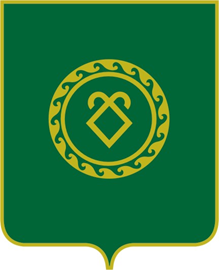 СОВЕТ СЕЛЬСКОГО ПОСЕЛЕНИЯКУБИЯЗОВСКИЙ СЕЛЬСОВЕТМУНИЦИПАЛЬНОГО РАЙОНААСКИНСКИЙ РАЙОНРеспублики Башкортостан ҠАРАРРЕШЕНИЕ№ 17807 декабрь 2022 й.07 декабря 2022 г.Председатель Комиссии     Габдулхаев Р.М. – глава сельского поселения Аскинский сельсоветЗаместитель председателя КомиссииАхунова Р.М. – управляющий делами Администрации  сельского поселения Кубиязовский сельсоветСекретарь КомиссииАхматьянова И.З. – специалист 1 категории Администрации  сельского поселения Кубиязовский сельсоветЧлены КомиссииЩербинин А.А. -  заместитель главы Администрации по строительству и вопросам жизнеобеспечения (по согласованию)Васфиев И.А. - начальник отдела по строительству и вопросам жизнеобеспечения, главный архитектор района (по согласованию)Гильманшин Л.Р. - ведущий юрист-консульт сектора по организационной и правовой работе аппарата Совета муниципального района Аскинский район Республики Башкортостан (по согласованию)Агзамов А.Ф. –кадастровый инженер  ИП Агзамов Айдар ФанисовичКашапов Ф.Т. – депутат Совета сельского поселения Кубиязовский сельсовет по избирательному округу №6№Наименование населенного пунктаАдрес места проведенияВремя проведения1д. Утяшинод. Утяшино, ул.Крупская, 2, СК20.02.2023 г.14 ч.00 мин.